O B J E D N Á V K Ačíslo :  OBJ/4/2024ObjednatelObjednatelIČO:IČO:00090719DIČ: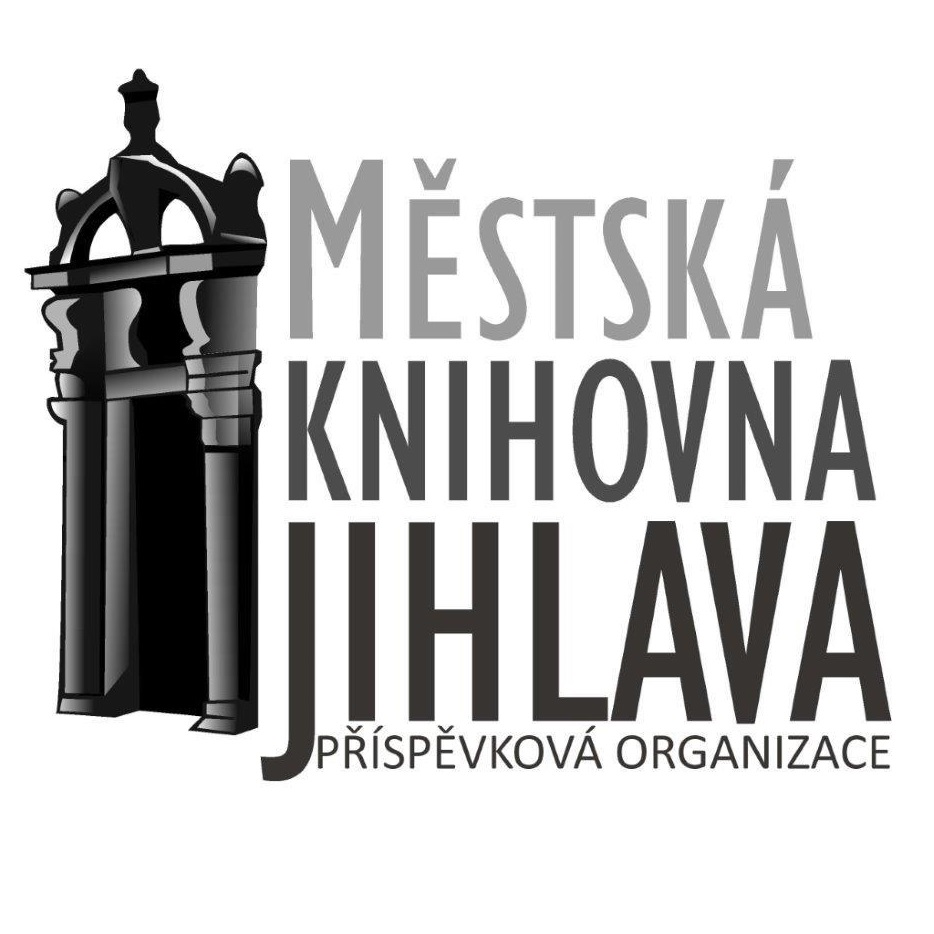 Městská knihovna Jihlava, příspěvková organizaceMěstská knihovna Jihlava, příspěvková organizaceMěstská knihovna Jihlava, příspěvková organizaceMěstská knihovna Jihlava, příspěvková organizaceMěstská knihovna Jihlava, příspěvková organizaceMěstská knihovna Jihlava, příspěvková organizaceMěstská knihovna Jihlava, příspěvková organizaceMěstská knihovna Jihlava, příspěvková organizaceMěstská knihovna Jihlava, příspěvková organizaceMěstská knihovna Jihlava, příspěvková organizaceMěstská knihovna Jihlava, příspěvková organizaceMěstská knihovna Jihlava, příspěvková organizaceMěstská knihovna Jihlava, příspěvková organizaceHluboká 109/1Hluboká 109/1Hluboká 109/1Hluboká 109/1Hluboká 109/1Hluboká 109/1Hluboká 109/1Hluboká 109/1586 01  Jihlava586 01  Jihlava586 01  Jihlava586 01  Jihlava586 01  Jihlava586 01  JihlavaDodavatelDodavatelIČO:25150707DIČ:CZ25150707LANius s.r.o.LANius s.r.o.LANius s.r.o.LANius s.r.o.LANius s.r.o.LANius s.r.o.Bankovní spojeníBankovní spojeníJiráskova 1775Jiráskova 1775Jiráskova 1775Jiráskova 1775Jiráskova 1775Jiráskova 1775Číslo účtuČíslo účtuXxxxxxxxxxxxx/xxxxXxxxxxxxxxxxx/xxxxXxxxxxxxxxxxx/xxxxXxxxxxxxxxxxx/xxxxXxxxxxxxxxxxx/xxxxTáborTáborTáborTáborTáborTábor390 02  Tábor390 02  Tábor390 02  Tábor390 02  Tábor390 02  Tábor390 02  TáborObjednáváme:Objednáváme:Objednáváme:RFID čipy, 20 000 ksRFID čipy, 20 000 ksRFID čipy, 20 000 ksRFID čipy, 20 000 ksRFID čipy, 20 000 ksRFID čipy, 20 000 ksRFID čipy, 20 000 ksRFID čipy, 20 000 ksRFID čipy, 20 000 ksRFID čipy, 20 000 ksRFID čipy, 20 000 ksRFID čipy, 20 000 ksObjednáváme : RFID čipy Allien UHF - 20 000 ks 1 ks 2,30 bez DPH, celkem 46 000 bez DPHCelková hodnota objednávky 56 000 včetně přepravy a DPH.Objednáváme : RFID čipy Allien UHF - 20 000 ks 1 ks 2,30 bez DPH, celkem 46 000 bez DPHCelková hodnota objednávky 56 000 včetně přepravy a DPH.Objednáváme : RFID čipy Allien UHF - 20 000 ks 1 ks 2,30 bez DPH, celkem 46 000 bez DPHCelková hodnota objednávky 56 000 včetně přepravy a DPH.Objednáváme : RFID čipy Allien UHF - 20 000 ks 1 ks 2,30 bez DPH, celkem 46 000 bez DPHCelková hodnota objednávky 56 000 včetně přepravy a DPH.Objednáváme : RFID čipy Allien UHF - 20 000 ks 1 ks 2,30 bez DPH, celkem 46 000 bez DPHCelková hodnota objednávky 56 000 včetně přepravy a DPH.Objednáváme : RFID čipy Allien UHF - 20 000 ks 1 ks 2,30 bez DPH, celkem 46 000 bez DPHCelková hodnota objednávky 56 000 včetně přepravy a DPH.Objednáváme : RFID čipy Allien UHF - 20 000 ks 1 ks 2,30 bez DPH, celkem 46 000 bez DPHCelková hodnota objednávky 56 000 včetně přepravy a DPH.Objednáváme : RFID čipy Allien UHF - 20 000 ks 1 ks 2,30 bez DPH, celkem 46 000 bez DPHCelková hodnota objednávky 56 000 včetně přepravy a DPH.Objednáváme : RFID čipy Allien UHF - 20 000 ks 1 ks 2,30 bez DPH, celkem 46 000 bez DPHCelková hodnota objednávky 56 000 včetně přepravy a DPH.Objednáváme : RFID čipy Allien UHF - 20 000 ks 1 ks 2,30 bez DPH, celkem 46 000 bez DPHCelková hodnota objednávky 56 000 včetně přepravy a DPH.Objednáváme : RFID čipy Allien UHF - 20 000 ks 1 ks 2,30 bez DPH, celkem 46 000 bez DPHCelková hodnota objednávky 56 000 včetně přepravy a DPH.Objednáváme : RFID čipy Allien UHF - 20 000 ks 1 ks 2,30 bez DPH, celkem 46 000 bez DPHCelková hodnota objednávky 56 000 včetně přepravy a DPH.Objednáváme : RFID čipy Allien UHF - 20 000 ks 1 ks 2,30 bez DPH, celkem 46 000 bez DPHCelková hodnota objednávky 56 000 včetně přepravy a DPH.Objednáváme : RFID čipy Allien UHF - 20 000 ks 1 ks 2,30 bez DPH, celkem 46 000 bez DPHCelková hodnota objednávky 56 000 včetně přepravy a DPH.Objednáváme : RFID čipy Allien UHF - 20 000 ks 1 ks 2,30 bez DPH, celkem 46 000 bez DPHCelková hodnota objednávky 56 000 včetně přepravy a DPH.V  JihlavěV  JihlavěDne:11.01.2024Vyřizuje:xxxxxxxxxxxxxxxTelefon:565597850E-mail:ekonom@knihovna-ji.czPotvrzenou objednávku vraťte na výše uvedenou adresuPotvrzenou objednávku vraťte na výše uvedenou adresu